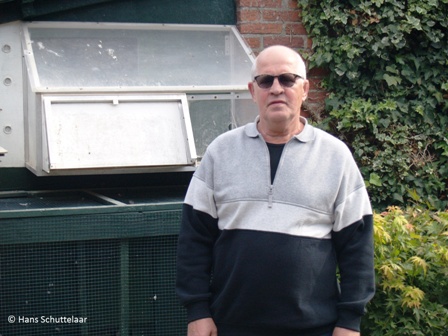 Wefo – LimburgWedvlucht Bergerac-Libourne op 17 juni 2022Deelname 787 duiven. Los 07.15 uur. 1e duif 20.39.40 uur. Snelheid 1085.432 m/pm. Lei Grosfeld uit Tegelen Limburgs Beste!Goud bij de Wefo, Goud bij Midden -Limburg en Goud Provinciaal! Het weekend dat St.Vincent gevlogen wordt is binnen de duivensport toch altijd weer iets aparts. En zeker voor de fond-spelers die dan dat echte sportgevoel weer in hun lijf krijgen en hun doen terug denken aan de historische vluchten van weleer toen die gevlogen werden onder extreme omstandigheden. Het was toen soms zo warm dat het asfalt op de straten begon te smelten. Bizar! En nu op deze St,Vincent van 2022 zal het niet veel anders zijn. De weermannen die voorspellen dat de temperatuur voor vrijdag en zaterdag zal oplopen tot 30 tot 32 graden met een matige noordoosten wind. Wat dat voor de St.Vincent-duiven een consequenties zal hebben dat kan men beoordelen als de vlucht gevlogen is. Het kan vriezen en het kan dooien. Maar omdat de zon op de betreffende dagen zo fel gaat branden nam de NPO maatregelen om de midfond-wedvlucht in te korten zodat de duiven maar één nacht in de manden hoeven te verblijven en dan ook nog met een minder aantal als aangegeven. En voor de Fond-spelers  werden de maatregelen getroffen om niet in St.Vincent te lossen maar in de plaats Bergerac-Libourne. En wat maakte dit allemaal uit in het verloop van de vluchten? Dat zou zijn antwoordt krijgen als de vluchten z’n einde hadden gekregen. De fond-spelers kregen daar op vrijdag al een antwoordt op. Om 07.15 uur werden in Bergerac-Libourne de duiven gelost met een kalme oostenwind en in mooi weer wat in de loop van de dag een tropisch karakter kreeg. Al wat leefde moest, of ze wilden of niet, verkoelen gaan zoeken. Maar de echte karakter duiven in de vlucht hadden daar geen boodschap aan. Onder een alles verschroeiende zon vlogen die uren en uren achter mekaar door om thuis te geraken. Naar later bleek waren dat maar enkele duiven die overeind en bleven en voor het vallen van de nacht hun einddoel bereikten.  Toen de klok tegen 19.00 uur aanliep en er nog geen duif was gemeld begonnen de deelnemers het ergste te vrezen. En dat werd nog erger  toen om 20.00 uur ook nog geen duif van de vlucht thuis was gekomen. Men begon aan een ramp te denken. De telefoons die bleven rinkelen. De liefhebbers begonnen moedeloos te worden. Het was ’n paar minuten over half negen toen gehoord werd dat in Tegelen en Thorn duiven van Bergerac waren geklokt. Dat zette de gemoederen van de deelnemers in beroering. Eindelijk is de vlucht geopend verzuchtte iedereen Maar meteen begonnen zich ook de zenuwen in hun lijf te roeren. Van velen begon het hart zelfs sneller te kloppen. Het is immers voor iedere fond-speler een droom om duiven te klokken van een fondvlucht. En als dat lukt, en dan ook nog de overwinning maken, dan is dat het grote lot uit de loterij. En die droom werd in Tegelen bij de 72 jarige  Lei Grosfeld  werkelijkheid.  Op deze helse Bergerac had Lei 19 weduwnaars ingeschreven die qua gezondheid en vorm allen in staat waren om niet te falen. En dat kwam ook bijna uit. Liefst 13 doffers van zijn ploeg die vielen  binnen sluitingstijd bij hem in Tegelen op de plank. En op dat gebied is Lei Grosfeld nogal wat gewend. Want zijn spel op de verre vluchten is van een eredivisie klasse. Maar toen zaterdag zijn doffer met ring 9/ 1091025 zo plotseling om 20.39.40 uur over de antenne flitste, toen stokte toch zijn adem en schoot er een dikke brok in zijn keel. Nog beduusder werd hij toen hij bij het melden hoorde dat hij de eerste was die op de meldlijst werd gezet. En die mededeling kwam bij hem aan als een kanonschot. De aankomsten gingen traag. De avond vorderde naar de nacht en de zon zakte alsmaar dieper. Maar voor het nachtelijk duister kreeg Lei z’n tweede doffer thuis en dat was om 21.48.01 uur en wat ook nog eentje was voor de spits. Toen waren bij de Wefo slechts 20 duiven gemeld en bij de Afdeling Limburg waren er 32 meldingen. De nacht viel in, het werd stil, maar in de vroege morgen van zondag kwam weer leven in de brouwerij. Ook bij Lei in Tegelen die even over  06.00 uur z’n derde aankomst kreeg. Enfin, de vlucht Bergerac zou er eentje worden van bloed-zweet en tranen. Echter voor de winnaar, Lei Grosfeld, was het een geslaagde vlucht. Dat dank je de koekoek! Met zijn uitslag bij de Wefo van 1-7-21-25-58-64-73-90-137-186-234-238-248 speelt hij niet alles op ’n hoopje maar oogst daarbij ook nog ruim 68%. En bij het spel Midden-Limburg was hij oppermachtig met de uitslag van 1-2-6-7-23-27-32-38-61-82-98-99-102. De vlucht Bergerac, die vol stond van sensatie werd de vlucht van de winnaar Lei Grosfeld. Heel Limburg kreeg hij op de knieën. Het ongeluksgetal 13 was voor hem een geluksgetal. Als je zijn provinciale uitslag bekijkt, die er uitziet al 1-10-37-42-104-119-135-168-240-322-404-411-426, en dat tegen 1519 duiven zegt dat meer dan genoeg. De doffer die hem die glorieuze overwinning bezorgde is er ene van het echte fondras. Door zijn body stroomt namelijk het bloed van duiven van de alom bekend Jelle Jellema uit Nijverdal en van de al evenzo bekende Tonnie Kaspers uit Markelo. Hoe komt jij er aan? Bij toeval kwam hij op de duivenolympiade aan de tafel te zitten waar ook de vedette Jelle Jellema zat. Daaruit is een vriendschap ontstaan met gevolg dat zich Lei daar persoonlijk duiven is gaan halen. Men kan dus zeggen dat de veel bloed van dat Jellema-Kaspers soort onder zijn kolonie zit. Dat geeft dan ook meteen duidelijkheid van het goede spel dat Lei al menige seizoenen op de grote fond neerzet. En met niet veel poespas. Dat wil zeggen dat hij zijn duiven gezond houdt met niet veel medisch gedoe. Behoudens een kuur tegen het “geel” en “paramyxo” doet hij verder op medisch gebied niets aan de duiven. Waarom zou ik, is zijn antwoordt op de vraag. Hij hanteert het principe dat goeie duiven, zonder al het medisch gehannes, zich zelf gezond moeten houden. En de duiven die bij hem daar niet toe in staat zijn die gaan er gauw uit! Zo gemakkelijk is dat!  Weerstand moeten ze hebben is zijn motto! De jarenlange ervaring heeft hem dat bijgebracht. Met zijn overrompelend succes op deze, helse klassieke vlucht,  drukte Lei zijn stempel op z’n hobby. De eerste grote fondvlucht van dit seizoen kreeg in de persoon van Lei Grosveld een winnaar met flair, met goeie duiven en vooral een met vakkennis. Zo is dat! De felicatie voor zijn overwinning is van harte. Proficiat. Ook alle andere winnaars gefeliciteerd en dat zijn;        NAAM                       NOL. GROSFELD                1 7 21 25 58 64 73 90 137 186 234 238 248JO LONUSSEN                2 42MEVR. HENDRIKS             3 8 261KURVERS-DE WEERD           4 9 10 33 60 114 126 171 176 240 245H. JOOSTEN                 5 22 74 145 160 179 180 221KLINKERS-MERTENS           6 70W. SCHAEFER                11 147 157W.G.E.M. SCHEIJVENS        12 26 233GEBR TUMMERS               13 51 107WIM JANISSEN               14 131 165 217JOHN VAN KAN               15 112 132 259R.MUIJTJENS                16 66G. HEIJNEN EN ZN.          17 212 213 235CROMBACH-TROMPETTER        18 45 237H. NELLEN                  19 39 138G.J. HANSSEN               20 75COMB J. VULLERS EN Z       23 37 44 50 57 59 102 105 113 130 218 242 243 251M. WIJNEN                  24 162J. MINTEN                  27 91 193BOIJEN & DOCHTER           28 205L. SEVRIENS                29 72 100P. BENDERS                 30 109 149 153FRANK LENAERS              31 56 225 252W. DIRCKS                  32 43 192 206 215J.J.H.H. RAMAEKERS         34 144COMB CORSTJENS-DIJKS       35 53 76 78 224D.MONSO                    36 54 185RUUD BEUNEN                38AH VAN LUMICH              40 47F. MORSHINKHOF             41 83 135J. STEVENS                 46 232G. HOEZEN                  48 187 220M. GIELEN                  49M.H. GEURTS                52 201G. HAAS                    55 108 150G. DE RENET                61 163HABETS-TER HAAR            62 124A. FRISCHE                 63 111 140 142 247 257 258INE DE RIJCK               65 151 175M. JANSSEN                 67J. HENDRIX                 68 195H. TUBEE                   69 98 123W. MENNENS                 71 95 188 254H. NIJSTEN                 77 184 244M. THIJSSEN                79 82 158 262TH. PETERS                 80 155 181 183 222JAC. VAN HEEL              81 182 214GER LONUSSEN               84 134 169 190 197L. PALMEN EN ZN.           85 161A. HENDRIKS                86JOS MERGELSBERG            87 241COMB. GEBR. HENSEN         88 204 230P. KUYPERS                 89 154 249N.J. RITZEN                92 209H. KLEUSKENS               93THEI. WOLFS                94 118 122 166 211 256TH. DAALMANS               96A. & P. DELNOY             97 172 173BERNARD HANNO              99 226ALB. BEUNEN                101 120W. GEUYEN                  103 194PAUL MARCUS                104 177 189J. HOLTHUYSEN              106G. VAN DAEL                110 141 253MARC VERWIJLEN             115 219 263MEVR. PAPPERS              116 127 143SJ. GOESSENS               117 167C.P.L. KURVERS             119J. MUYRERS                 121 203 229 236P.J.F. KOCKEN              125 136 196M. VAN HEEL                128FAM. JACOBS                129 174J. MOONEN                  133 199D. VAN DE LAARSCHOT        139L. GRISPEN                 146GEBR RAMAEKERS             148 260J. KURVERS                 152 250T. JACOBS                  156H. PEKEL & ZOON            159H. DIERX                   164ROY ABELS                  168 200ROB JANSSEN                170MARTIEN DENEER             178WIL VAN MULKEN             191T.SEVRIENS                 198NICO ROUSCHOP              202PAULSSEN & ZN.             207STITZINGER-JANSSEN         208H. CROMBACH                210H. HEINES                  216W.H. VAN ZEIJL             223 231H. NOLTEN                  227GEBR. VLUGGEN              228COMB P. STAMMEN EN Z       239H. LOOYS                   246SJAAK GOMMANS              255/Pie Schepers.